附件4乘车路线说明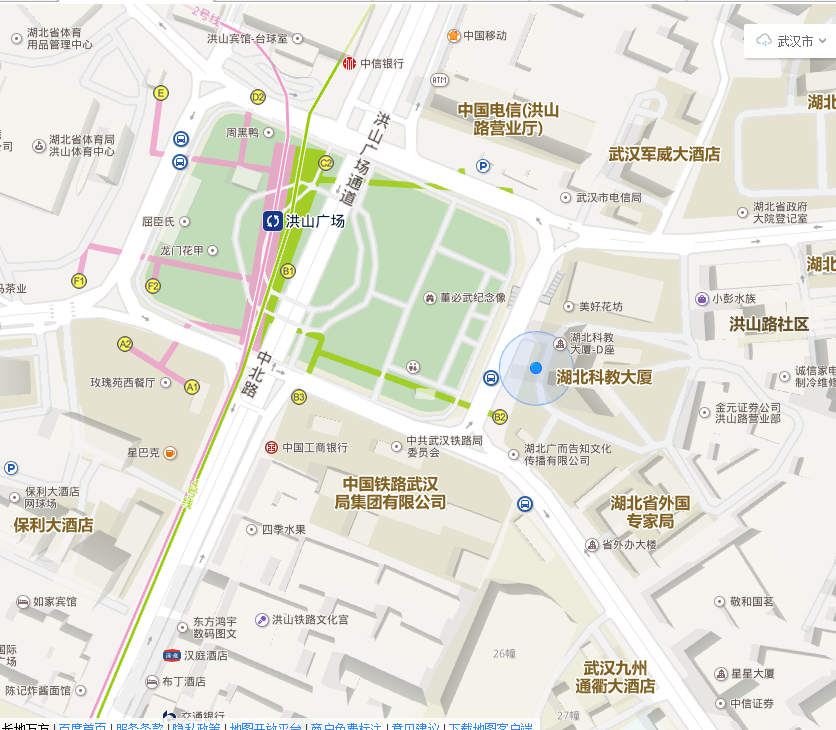 一、武汉火车站—九州通衢大酒店建议路线：搭乘地铁4号线至洪山广场B2口下，步行100米到达。二、汉口火车站—九州通衢大酒店建议路线：搭乘地铁2号线至洪山广场B2口下，步行100米到达。三、武昌火车站—九州通衢大酒店    建议路线：搭乘地铁4号线至洪山广场B2口下，步行100米到达。